February 14, 2019A-2011-2250633A-2013-2379461WILLIAM EVANS CHIEF LEGAL OFFICERSPERIAN ENERGY CORP3010 BRIARPARK DR STE 200HOUSTON TX  77042Dear Sir/Madam:	We are returning your Reply to Data Request to you because it is required for us to have an original signature on the cover.  Please sign in ink as indicated by the tabs stating ‘Sign Here’ and return to the address listed at the top of this letter within 10 days.  Please note we are unable to accept a photocopy, fax, ink stamp, or other non-original signature.	Once we receive your Response with original signature we will be able to process as needed.  If you do not return within 10 days your filing will be considered unfiled. 	Thank you for your attention to this matter.								Very truly yours,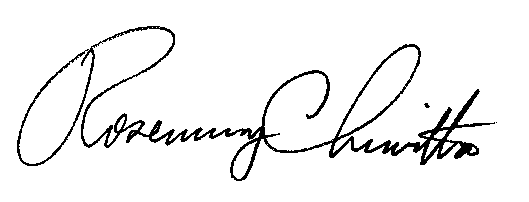 								Rosemary Chiavetta								SecretaryEnclosuresRC:mm